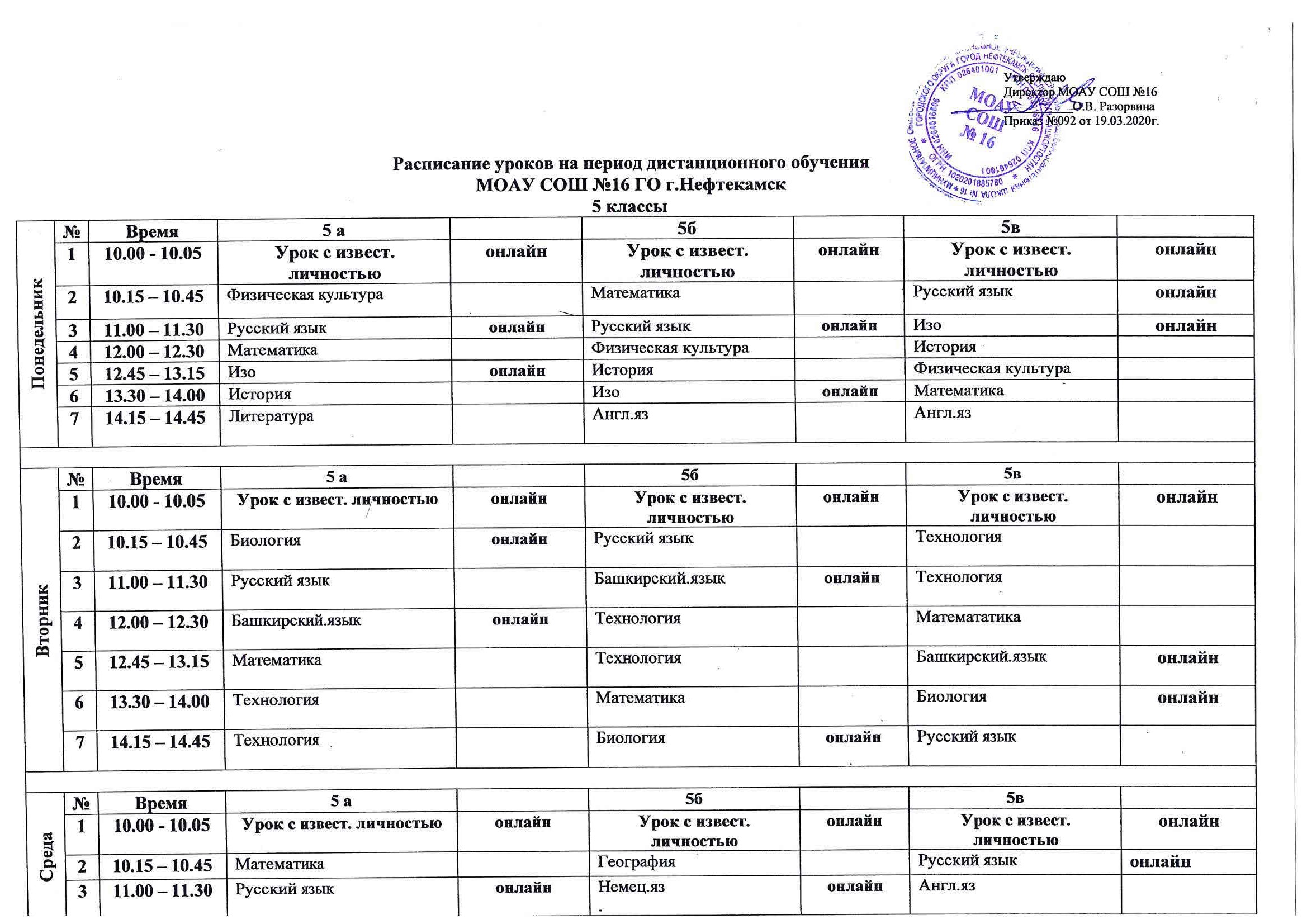 6 классы9 классы10-11 классСреда412.00 – 12.30Англ.яз Русский язык онлайнНемец.язонлайнСреда512.45 – 13.15География Род.язЛитератураСреда613.30 – 14.00Род.яз Англ.язРод.яз.Среда714.15 – 14.45Немец.язонлайнМатематика География Четверг №Время5 а 5б5вЧетверг 110.00 - 10.05Урок с извест. личностьюонлайнУрок с извест. личностьюонлайнУрок с извест. личностьюонлайнЧетверг 210.15 – 10.45Литература онлайнРусский язык Русский язык Четверг 311.00 – 11.30Физическая культураИстория онлайнМузыкаЧетверг 412.00 – 12.30Англ.язМатематика ЛитератураЧетверг 512.45 – 13.15Русский язык Физическая культураМатематика онлайнЧетверг 613.30 – 14.00МузыкаЛитератураонлайнИстория онлайнЧетверг 714.15 – 14.45История онлайнМузыка Физическая культураЧетверг 815.00 – 15.30Пятница №Время5 а 5б5вПятница 110.00 - 10.05Урок с извест. личностьюонлайнУрок с извест. личностьюонлайнУрок с извест. личностьюонлайнПятница 210.15 – 10.45Немец.язРусский язык ОДНК НР Пятница 311.00 – 11.30ОДНК НР Литература Немец.язПятница 412.00 – 12.30Англ.язонлайнРод.литер.Русский язык Пятница 512.45 – 13.15Русский язык онлайнАнгл.яз.онлайнАнгл.яз. онлайнПятница 613.30 – 14.00Математика ОДНК НР МатематикаонлайнПятница 714.15 – 14.45Род.литер Немец.яз.онлайнРод.язПятница 815.00 – 15.30Классный часКлассный часКлассный часКлассный часКлассный часКлассный часПонедельник№ВремяВремя6а 6а 6а 6а 6б6б6в6в6вПонедельник110.00 - 10.0510.00 - 10.05Урок с извест. личностьюУрок с извест. личностьюУрок с извест. личностьюУрок с извест. личностьюонлайнУрок с извест. личностьюУрок с извест. личностьюонлайнонлайнУрок с извест. личностьюУрок с извест. личностьюУрок с извест. личностьюонлайнПонедельник210.15 – 10.4510.15 – 10.45Математика Математика Математика Математика Русский язык Русский язык онлайнонлайнРусский язык Русский язык Русский язык Понедельник311.00 – 11.3011.00 – 11.30ОбществоОбществоОбществоОбществоонлайнФизическая культураФизическая культураНемец.яз Немец.яз Немец.яз Понедельник412.00 – 12.3012.00 – 12.30Русский язык Русский язык Русский язык Русский язык онлайнНемец.яз Немец.яз Математика Математика Математика онлайнПонедельник512.45 – 13.1512.45 – 13.15Немец .язНемец .язНемец .язНемец .язОДНК НР ОДНК НР Общество Общество Общество онлайнПонедельник613.30 – 14.0013.30 – 14.00Физическая культураФизическая культураФизическая культураФизическая культураОбществоОбществоонлайнонлайнЛитератураЛитератураЛитератураПонедельник714.15 – 14.4514.15 – 14.45ЛитератураЛитератураЛитератураЛитератураМатематика Математика ОДНК НР ОДНК НР ОДНК НР Понедельник815.00 – 15.3015.00 – 15.30ОДНК НРОДНК НРОДНК НРОДНК НРФизическая культураФизическая культураФизическая культураВторник №ВремяВремя6а 6а 6а 6а 6б6б6в6в6вВторник 110.00 - 10.0510.00 - 10.05Урок с извест. личностьюУрок с извест. личностьюУрок с извест. личностьюУрок с извест. личностьюонлайнУрок с извест. личностьюУрок с извест. личностьюонлайнонлайнУрок с извест. личностьюУрок с извест. личностьюУрок с извест. личностьюонлайнВторник 210.15 – 10.4510.15 – 10.45Башкирский язык Башкирский язык Башкирский язык Башкирский язык онлайнМатематика Математика История История История Вторник 311.00 – 11.3011.00 – 11.30Русский язык Русский язык Русский язык Русский язык Русский язык Русский язык БиологияБиологияБиологияВторник 412.00 – 12.3012.00 – 12.30История История История История БиологияБиологияонлайнонлайнБашкирский.язБашкирский.язБашкирский.язонлайнВторник 512.45 – 13.1512.45 – 13.15БиологияБиологияБиологияБиологияИстория История Математика Математика Математика онлайнВторник 613.30 – 14.0013.30 – 14.00МатематикаМатематикаМатематикаМатематикаонлайнБашкирский.язБашкирский.язонлайнонлайнРусский язык Русский язык Русский язык Вторник 714.15 – 14.4514.15 – 14.45Род.язРод.язРод.язРод.язРод.яз Род.яз Род.яз Род.яз Род.яз Среда №ВремяВремя6а 6а 6а 6а 6б6б6в6в6вСреда 110.00 - 10.0510.00 - 10.05Урок с извест. личностьюУрок с извест. личностьюУрок с извест. личностьюУрок с извест. личностьюонлайнУрок с извест. личностьюУрок с извест. личностьюонлайнонлайнУрок с извест. личностьюУрок с извест. личностьюУрок с извест. личностьюонлайнСреда 210.15 – 10.4510.15 – 10.45Англ.язАнгл.язАнгл.язАнгл.язНемец.язНемец.язРусский язык Русский язык Русский язык онлайнСреда 311.00 – 11.3011.00 – 11.30МузыкаМузыкаМузыкаМузыкаРусский язык Русский язык ИзоИзоИзоонлайнСреда 412.00 – 12.3012.00 – 12.30Русский язык Русский язык Русский язык Русский язык онлайнИзоИзоонлайнонлайнМузыкаМузыкаМузыкаСреда 512.45 – 13.1512.45 – 13.15Немец.яз Немец.яз Немец.яз Немец.яз Англ .язАнгл .язМатематика Математика Математика Среда 613.30 – 14.0013.30 – 14.00ИзоИзоИзоИзоонлайнЛитератураЛитератураонлайнонлайнНемец.язНемец.язНемец.язСреда 714.15 – 14.4514.15 – 14.45ЛитератураЛитератураЛитератураЛитератураМузыкаМузыкаАнгл.яз Англ.яз Англ.яз Четверг №ВремяВремя6а 6а 6а 6а 6б6б6в6в6вЧетверг 110.00 - 10.0510.00 - 10.05Урок с извест. личностьюУрок с извест. личностьюУрок с извест. личностьюУрок с извест. личностьюонлайнУрок с извест. личностьюУрок с извест. личностьюонлайнонлайнУрок с извест. личностьюУрок с извест. личностьюУрок с извест. личностьюонлайнЧетверг 210.15 – 10.4510.15 – 10.45Англ.язАнгл.язАнгл.язАнгл.язТехнологияТехнологияонлайнонлайнФизическая культураФизическая культураФизическая культураЧетверг 311.00 – 11.3011.00 – 11.30Русский языкРусский языкРусский языкРусский языконлайнТехнологияТехнологияМатематикаМатематикаМатематикаЧетверг 412.00 – 12.3012.00 – 12.30ТехнологияТехнологияТехнологияТехнологияонлайнЛитератураЛитератураРусский язык Русский язык Русский язык онлайнЧетверг 512.45 – 13.1512.45 – 13.15ТехнологияТехнологияТехнологияТехнологияРусский язык Русский язык онлайнонлайнАнгл.язАнгл.язАнгл.язЧетверг 613.30 – 14.0013.30 – 14.00Физическая культураФизическая культураФизическая культураФизическая культураАнгл.язАнгл.язТехнологияТехнологияТехнологияонлайнЧетверг 714.15 – 14.4514.15 – 14.45Математика Математика Математика Математика МатематикаМатематикаТехнологияТехнологияТехнологияЧетверг 815.00 – 15.3015.00 – 15.30Физическая культураФизическая культураПятница №ВремяВремя6а 6а 6а 6а 6б6б6в6в6вПятница 110.00 - 10.0510.00 - 10.05Урок с извест. личностьюУрок с извест. личностьюУрок с извест. личностьюУрок с извест. личностьюонлайнУрок с извест. личностьюУрок с извест. личностьюонлайнонлайнУрок с извест. личностьюУрок с извест. личностьюУрок с извест. личностьюонлайнПятница 210.15 – 10.4510.15 – 10.45Англ.язАнгл.язАнгл.язАнгл.язГеография География ЛитератураЛитератураЛитератураонлайнПятница 311.00 – 11.3011.00 – 11.30География География География География Англ.язАнгл.язИстория История История онлайнПятница 412.00 – 12.3012.00 – 12.30МатематикаМатематикаМатематикаМатематикаонлайнМатематикаМатематикаРусский язык Русский язык Русский язык Пятница 512.45 – 13.1512.45 – 13.15История История История История онлайнРусский язык Русский язык онлайнонлайнГеография География География Пятница 613.30 – 14.0013.30 – 14.00Род.язРод.язРод.язРод.язРод.литерРод.литерРод.литерРод.литерРод.литерПятница 714.15 – 14.4514.15 – 14.45Русский языкРусский языкРусский языкРусский языкИстория 24История 24онлайнонлайнАнгл.язАнгл.язАнгл.язПятница 815.00 – 15.3015.00 – 15.30Классный часКлассный часКлассный часКлассный часКлассный часКлассный часКлассный часКлассный часКлассный часКлассный часКлассный часКлассный часКлассный часПонедельник№Время7а7а7а7б7б8а8а8бПонедельник110.00 - 10.05Урок с извест. личностьюУрок с извест. личностьюУрок с извест. личностьюонлайнУрок с извест. личностьюУрок с извест. личностьюонлайнУрок с извест. личностьюУрок с извест. личностьюонлайнонлайнУрок с извест. личностьюонлайнонлайнПонедельник210.15 – 10.45История История История ГеографияГеографияИзо Изо Англ.яз онлайнонлайнПонедельник311.00 – 11.30Башкирский.яз Башкирский.яз Башкирский.яз БиологияБиологияонлайнРусский язык Русский язык АлгебраПонедельник412.00 – 12.30БиологияБиологияБиологияонлайнБашкирский.язБашкирский.язАнгл.яз.Англ.яз.онлайнонлайнОБЖПонедельник512.45 – 13.15Англ.язАнгл.язАнгл.язРусский язык Русский язык онлайнБиологияБиологияонлайнонлайнРусский язык Понедельник613.30 – 14.00ГеографияГеографияГеографияАлгебра Алгебра Род.язРод.язРод.яз Понедельник714.15 – 14.45Русский язык Русский язык Русский язык онлайнИстория История ОБЖОБЖБиологияонлайнонлайнПонедельник815.00 – 15.30Алгебра Алгебра Алгебра Англ.язАнгл.язИзо Вторник №Время7а7а7а7б7б8а8а8бВторник 110.00 - 10.05Урок с извест. личностьюУрок с извест. личностьюУрок с извест. личностьюонлайнУрок с извест. личностьюУрок с извест. личностьюонлайнУрок с извест. личностьюУрок с извест. личностьюонлайнонлайнУрок с извест. личностьюонлайнонлайнВторник 210.15 – 10.45Немец.язНемец.язНемец.язРусский язык Русский язык ГеометрияГеометрияонлайнонлайнФизикаВторник 311.00 –11.30Физическая культураФизическая культураФизическая культураФизикаФизикаонлайнНемец.язНемец.язРусский язык онлайнонлайнВторник 412.00 – 12.30ГеометрияГеометрияГеометрияОбществоОбществоонлайнФизикаФизикаФизическая культураВторник 512.45 – 13.15ФизикаФизикаФизикаонлайнФизическая культураФизическая культураРусский язык Русский язык онлайнонлайнАнгл.яз Вторник 613.30 – 14.00Русский язык Русский язык Русский язык Англ.яз Англ.яз Физическая культураФизическая культураНемец.яз.Вторник 714.15 – 14.45Общество Общество Общество онлайнНемец.язНемец.язАнгл.яз Англ.яз История Вторник 815.00 – 15.30Англ.язАнгл.язАнгл.язГеометрия Геометрия История История ГеометрияонлайнонлайнСреда №Время7а7а7а7б7б8а8а8бСреда 110.00 - 10.05Урок с извест. личностьюУрок с извест. личностьюУрок с извест. личностьюонлайнУрок с извест. личностьюУрок с извест. личностьюонлайнУрок с извест. личностьюУрок с извест. личностьюонлайнонлайнУрок с извест. личностьюонлайнонлайнСреда 210.15 – 10.45Изо Изо Изо БиологияБиологияМузыкаМузыкаИстория Среда 311.00 – 11.30Алгебра Алгебра Алгебра География География онлайнЛитература Литература онлайнонлайнАнгл.яз Среда 412.00 – 12.30Русский язык Русский язык Русский язык онлайнАлгебра Алгебра География География Башкирский.язык Среда 512.45 – 13.15Физическая культураФизическая культураФизическая культураЛитератураЛитератураонлайнБашкирский.язБашкирский.язМузыкаСреда 613.30 – 14.00География География География онлайнФизическая культураФизическая культураАлгебра Алгебра онлайнонлайнЛитература онлайнонлайнСреда 714.15 – 14.45БиологияБиологияБиологияИзо Изо История История АлгебраонлайнонлайнСреда 815.00 – 15.30Род.яз Род.яз Род.яз Род.язРод.язАнгл.язАнгл.язГеографияЧетверг №Время7а7а7а7б7б8а8а8бЧетверг 110.00 - 10.05Урок с извест. личностьюУрок с извест. личностьюУрок с извест. личностьюонлайнУрок с извест. личностьюУрок с извест. личностьюонлайнУрок с извест. личностьюУрок с извест. личностьюонлайнонлайнУрок с извест. личностьюонлайнонлайнЧетверг 210.15 – 10.45История История История онлайнРусский язык Русский язык онлайнАлгебраАлгебраонлайнонлайнХимияЧетверг 311.00 – 11.30Англ.язАнгл.язАнгл.язФизикаФизикаИнформатикаИнформатикаОДНК НР Четверг 412.00 – 12.30МузыкаМузыкаМузыкаИстория История онлайнХимияХимияФизикаонлайнонлайнЧетверг 512.45 – 13.15Литература Литература Литература онлайнМузыка Музыка ОДНК НР ОДНК НР Информатика Четверг 613.30 – 14.00Род.литерРод.литерРод.литерРод.литер Род.литер ФизикаФизикаонлайнонлайнБиологияЧетверг 714.15 – 14.45ФизикаФизикаФизикаАнгл.язАнгл.язБиологияБиологияЛитература онлайнонлайнЧетверг 815.00 – 15.30Информатика Информатика Информатика ИнформатикаИнформатикаЛитература Литература Пятница №Время7а 7а 7а 7б7б8а8а8бПятница 110.00 - 10.05Урок с извест. личностьюУрок с извест. личностьюУрок с извест. личностьюонлайнУрок с извест. личностьюУрок с извест. личностьюонлайнУрок с извест. личностьюУрок с извест. личностьюонлайнонлайнУрок с извест. личностьюонлайнонлайнПятница 210.15 – 10.45ТехнологияТехнологияТехнологияонлайнЛитература Литература Химия Химия онлайнонлайнГеометрияПятница 311.00 – 11.30ТехнологияТехнологияТехнологияГеометрияГеометрияГеометрияГеометрияОбщество онлайнонлайнПятница 412.00 – 12.30ИнформатикаИнформатикаИнформатикаонлайнТехнологияТехнологияонлайнГеография География Физическая культураПятница 512.45 – 13.15ОДНК НР ОДНК НР ОДНК НР ТехнологияТехнологияРод.литерРод.литерРод.литерПятница 613.30 – 14.00Литература Литература Литература Информатика Информатика онлайнОбщество Общество онлайнонлайн ХимияонлайнонлайнПятница 714.15 – 14.45ГеометрияГеометрияГеометрияОДНК НР ОДНК НР Технология Технология ТехнологияПятница 815.00 – 15.30Физическая культураФизическая культураГеография15.30 – 16.00Классный часКлассный часКлассный часКлассный часКлассный часКлассный часКлассный часКлассный часКлассный часКлассный часКлассный часКлассный часКлассный часКлассный час№Время9а9б110.00 - 10.05Урок с извест. личностьюонлайнУрок с извест. личностьюонлайн210.15 – 10.45БиологияБашкирский.язык онлайн311.00 – 11.30ГеографияАнгл.язпонедельник412.00 – 12.30Русский язык Русский язык 512.45 – 13.15Башкирский.язык онлайнАлгебраонлайн613.30 – 14.00Англ.яз Биология714.15 – 14.45АлгебраонлайнГеография815.00 – 15.30Род.литерРод.литер.№Время9а9бвторник110.00 - 10.05Урок с извест. личностьюонлайнУрок с извест. личностьюонлайнвторник210.15 – 10.45Физическая культураХимияонлайнвторник311.00 – 11.30Англ.язГеометриявторник412.00 – 12.30Русский язык онлайнОБЖвторник512.45 – 13.15ОБЖАнгл.язвторник613.30 – 14.00ХимияонлайнЛитература онлайнвторник714.15 – 14.45ГеометрияФизическая культура815.00 – 15.30№Время9а9бсреда110.00 - 10.05Урок с извест. личностьюонлайнУрок с извест. личностьюонлайнсреда210.15 – 10.45АлгебраФизическая культурасреда311.00 – 11.30История Биологияонлайнсреда412.00 – 12.30Физическая культураОбщество среда512.45 – 13.15Русский язык онлайнОДНК НР  среда613.30 – 14.00БиологияонлайнИстория 714.15 – 14.45ОДНК НР Русский язык онлайн815.00 – 15.30Общество Алгебра №Время9а9б110.00 - 10.05Урок с извест. личностьюонлайнУрок с извест. личностьюонлайнчетверг210.15 – 10.45ХимияФизикачетверг311.00 – 11.30ЛитератураонлайнРусский язык онлайнчетверг412.00 – 12.30АлгебраИнформатикачетверг512.45 – 13.15ФизикаонлайнХимиячетверг613.30 – 14.00Информатика Алгебраонлайнчетверг714.15 – 14.45Род.яз Род.яз четверг815.00 – 15.30№Время9а9бпятница110.00 - 10.05Урок с извест. личностьюонлайнУрок с извест. личностьюонлайнпятница210.15 – 10.45ФизикаИстория онлайнпятница311.00 – 11.30Литература Физикапятница412.00 – 12.30История онлайнНемец.язпятница512.45 – 13.15Немец.язГеометрияонлайнпятница613.30 – 14.00География Англ.язпятница714.15 – 14.45ГеометрияонлайнГеография 815.00 – 15.30Англ.язЛитература15.30 – 16.00Классный часКлассный часКлассный часКлассный часПонедельник№Время10 11Понедельник110.00 - 10.05Урок с извест. личностьюонлайнУрок с извест. личностьюонлайнПонедельник210.15 – 10.45Англ.язонлайнОБЖПонедельник311.00 – 11.30ОБЖАлгебраПонедельник412.00 – 12.30ГеографияХимияонлайнПонедельник512.45 – 13.15Алгебра ГеографияПонедельник613.30 – 14.00ХимияонлайнАнгл.язонлайнПонедельник714.15 – 14.45Физическая культураЛитератураПонедельник815.00 – 15.30ЛитератураМХК Вторник №Время10 11Вторник 110.00 - 10.05Урок с извест. личностьюонлайнУрок с извест. личностьюонлайнВторник 210.15 – 10.45Русский язык онлайнАнгл.язВторник 311.00 – 11.30ГеометрияИстория Вторник 412.00 – 12.30Род.яз Русский язык онлайнВторник 512.45 – 13.15ХимияЛитература Вторник 613.30 – 14.00История ФизикаонлайнВторник 714.15 – 14.45Англ.язГеометрияВторник 815.00 – 15.30ФизикаонлайнРусский языкСреда №Время10 11Среда 110.00 - 10.05Урок с извест. личностьюонлайнУрок с извест. личностьюонлайнСреда 210.15 – 10.45Общество онлайнРусский язык онлайнСреда 311.00 – 11.30Физическая культураОбщество онлайнСреда 412.00 – 12.30История онлайнБиологияСреда 512.45 – 13.15Алгебра Технология Среда 613.30 – 14.00Англ.язАлгебра Среда 714.15 – 14.45Литература Физическая культураСреда 815.00 – 15.30ТехнологияАнгл.язЧетверг №Время10 11Четверг 110.00 - 10.05Урок с извест. личностьюонлайнУрок с извест. личностьюонлайнЧетверг 210.15 – 10.45АлгебраИнформатика Четверг 311.00 – 11.30Русский языкБиологияонлайнЧетверг 412.00 – 12.30МХКонлайнФизическая культураонлайнЧетверг 512.45 – 13.15БиологияонлайнАлгебраЧетверг 613.30 – 14.00Общество Химия Четверг 714.15 – 14.45Информатика Общество Четверг 815.00 – 15.30Род.яз. Пятница №Время10 11Пятница 110.00 - 10.05Урок с извест. личностьюонлайнУрок с извест. личностьюонлайнПятница 210.15 – 10.45Литература онлайнГеометрияПятница 311.00 – 11.30Род.яз Физическая культураПятница 412.00 – 12.30БиологияЛитератураонлайнПятница 512.45 – 13.15ГеометрияФизикаПятница 613.30 – 14.00Физическая культураИстория онлайнПятница 714.15 – 14.45ФизикаРод.яз Пятница 815.00 – 15.30Астрономияонлайн15.30- 16.00Классный часКлассный часКлассный часКлассный час